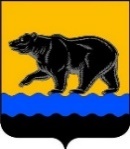 АДМИНИСТРАЦИя ГОРОДА нЕФТЕЮГАНСКАРаспоряжение13.04.2022										           № 135-рг.НефтеюганскОб утверждении плана мероприятий по реализации Стратегии социально-экономического развития муниципального образования город Нефтеюганск на 2022-2024 годыВ соответствии с Федеральными законами от 28.06.2014 № 172-ФЗ                          «О стратегическом планировании в Российской Федерации», от 06.10.2003                     № 131-ФЗ «Об общих принципах организации местного самоуправления в Российской Федерации», учитывая положения основных направлений реализации Стратегии социально-экономического развития муниципального образования город Нефтеюганск до 2030 года, утвержденной решением Думы города Нефтеюганска от 31.10.2018 № 483-VI, руководствуясь Уставом города Нефтеюганска:1.Утвердить План мероприятий по реализации Стратегии социально-экономического развития муниципального образования город Нефтеюганск на 2022-2024 годы (далее – План мероприятий по реализации Стратегии) согласно приложению к распоряжению. 2.Признать утратившим силу распоряжение администрации города Нефтеюганска от 27.12.2018 № 428-р «Об утверждении плана мероприятий по реализации Стратегии социально-экономического развития муниципального образования город Нефтеюганск на 2019-2021 годы».3.Определить ответственных исполнителей муниципальных программ города Нефтеюганска, обеспечивающих достижение стратегических целей, ответственными исполнителями Плана мероприятий по реализации Стратегии.4.Определить уполномоченным органом на проведение мониторинга, контроля исполнения, корректировку и актуализацию Плана мероприятий по реализации Стратегии департамент экономического развития администрации города Нефтеюганска.5.Отвественным исполнителям, определенным в приложении, ежеквартально до 10 числа месяца, следующего за отчетным кварталом, предоставлять информацию по итогам проведенных мероприятий в уполномоченный орган.6.Контроль исполнения распоряжения возложить на директора департамента экономического развития администрации города Нефтеюганска С.А.Григорьеву.Глава города Нефтеюганска                                                                        Э.Х.БугайПлан мероприятий по реализации стратегии социально-экономического развитиямуниципального образования город Нефтеюганск на 2022-2024 годыПриложениек распоряжениюадминистрации городаот 13.04.2022 № 135-р№ п/пНаименование мероприятияСрок реализации, годОтветственный исполнительМеханизм реализации (муниципальная программа)123451.Направление 1. Формирование «умной экономики»Направление 1. Формирование «умной экономики»Направление 1. Формирование «умной экономики»Направление 1. Формирование «умной экономики»1.1Задача 1. Повышение эффективности топливно-энергетического комплексаЗадача 1. Повышение эффективности топливно-энергетического комплексаЗадача 1. Повышение эффективности топливно-энергетического комплексаЗадача 1. Повышение эффективности топливно-энергетического комплекса1.1.1.Повышение энергоэффективности в отраслях экономики 2022-2024Департамент жилищно-коммунального хозяйства администрации города«Развитие жилищно-коммунального                                                        комплекса и повышение энергетической эффективности в городе Нефтеюганске»1.2Задача 2. Развитие несырьевых видов деятельностиЗадача 2. Развитие несырьевых видов деятельностиЗадача 2. Развитие несырьевых видов деятельностиЗадача 2. Развитие несырьевых видов деятельности1.2.1.Содействие развитию агропромышленного комплекса2022-2024Департамент экономического развития администрации города«Социально-экономическое развитие города Нефтеюганска»1.3Задача 3. Развитие новых видов деятельности (маркетинг-ориентированные отрасли)Задача 3. Развитие новых видов деятельности (маркетинг-ориентированные отрасли)Задача 3. Развитие новых видов деятельности (маркетинг-ориентированные отрасли)Задача 3. Развитие новых видов деятельности (маркетинг-ориентированные отрасли)1.3.1.Содействие развитию предпринимательства, ориентированного на потребление в сфере нефтегазодобычи (производство «бизнес для бизнеса»)2022-2024Департамент экономического развития администрации города«Социально-экономическое развитие города Нефтеюганска»1.3.2.Развитие внутреннего туризма, формирование привлекательного образа города Нефтеюганска на туристском рынке 2022-2024Комитет культуры и туризма администрации города«Развитие культуры и туризма в городе Нефтеюганске»Задача 4. Снижение инфраструктурных ограничений ростаЗадача 4. Снижение инфраструктурных ограничений ростаЗадача 4. Снижение инфраструктурных ограничений ростаЗадача 4. Снижение инфраструктурных ограничений роста1.4.1.Комплексное развитие транспортной инфраструктуры2022-2024Департамент жилищно-коммунального хозяйства администрации города«Развитие транспортной системы в городе Нефтеюганске»1.4.2.Обеспечение потребностей населения в доступном и комфортном жилье, жилищно-коммунальных услугах, комфортной и благоустроенной среде2022-2024Департамент градостроительства и земельных отношений администрации города,Департамент жилищно-коммунального хозяйства администрации города,Департамент муниципального имущества администрации города«Развитие жилищной сферы города Нефтеюганска»,«Развитие жилищно-коммунального                                                        комплекса и повышение энергетической эффективности в городе Нефтеюганске»1.4.3.Реализация договора концессии в коммунальной сфере2022-2024Департамент жилищно-коммунального хозяйства администрации городав рамках текущей деятельности1.4.4.Повышение качества оказания услуг водоснабжения посредством строительства (модернизации существующих) станций водоочистки и приведения в нормативное состояние водопроводных сетей2022-2024Департамент градостроительства и земельных отношений администрации города,Департамент жилищно-коммунального хозяйства администрации города«Развитие жилищно-коммунального                                                        комплекса и повышение энергетической эффективности в городе Нефтеюганске»1.4.5.Обеспечение инженерной инфраструктурой территории (земельные участки), на которых планируется строительство объектов жилищной и социальной сферы, в соответствии с полномочиями органов местного самоуправления согласно статьям 16, 17 Федерального закона от 06.10.2003 № 131-ФЗ «Об общих принципах организации местного самоуправления в Российской Федерации»2022-2024Департамент градостроительства и земельных отношений администрации города,Департамент жилищно-коммунального хозяйства администрации города«Развитие жилищно-коммунального                                                        комплекса и повышение энергетической эффективности в городе Нефтеюганске»,«Развитие жилищной сферы города Нефтеюганска»1.4.6.Создание условий для развития информационно-телекоммуникационных технологий в органах исполнительной власти муниципального образования город Нефтеюганск2022-2024Департамент по делам администрации города, в рамках текущей деятельности 1.4.6.1.Формирование и реализация единой политики в области информатизации2022-2024Департамент по делам администрации городав рамках текущей деятельности1.4.6.1.1.Подготовка и принятие нормативных правовых актов и организационно-методических документов по вопросам развития электронного муниципалитета2022-2024Департамент по делам администрации города, в рамках текущей деятельности1.4.6.2.Содействие реализации мероприятий Административной реформы посредством применения информационных технологий2022-2024Департамент по делам администрациив рамках текущей деятельности1.4.6.2.1.Обеспечение предоставления государственных и муниципальных услуг в электронном виде с использованием Единого портала государственных и муниципальных услуг (функций) Российской Федерации2022-2024Департамент по делам администрации города,Департамент экономического развития администрации городав рамках текущей деятельности1.4.6.3.Развитие специальных и типовых информационных систем в целях обеспечения деятельности органов местного самоуправления2022-2024Департамент по делам администрации городав рамках текущей деятельности1.4.6.3.1.Сопровождение и администрирование официального сайта администрации города Нефтеюганска2022-2024Департамент по делам администрации городав рамках текущей деятельности1.4.6.3.2.Обеспечение доступа уполномоченных сотрудников администрации города к системе межведомственного электронного взаимодействия при оказании государственных и муниципальных услуг (функций) в электронном виде2022-2024Департамент по делам администрации городав рамках текущей деятельности1.4.6.3.3.Сопровождение автоматизированной системы электронного документооборота в органах муниципального образования2022-2024Департамент по делам администрации городав рамках текущей деятельности1.4.6.4.Развитие муниципальной информационно-телекоммуникационной инфраструктуры2022-2024Департамент по делам администрации городав рамках текущей деятельности1.4.6.4.1.Информационное и техническое обеспечение деятельности органов местного самоуправления города Нефтеюганска2022-2024Департамент по делам администрации городав рамках текущей деятельности1.4.6.4.2.Модернизация и администрирование локальной вычислительной сети администрации города Нефтеюганска2022-2024Департамент по делам администрации городав рамках текущей деятельности1.4.6.4.3.Приобретение системного и прикладного программного обеспечения2022-2024Департамент по делам администрации городав рамках текущей деятельности1.4.6.4.4.Приобретение и продление лицензий на программное обеспечение (сертификаты электронно-цифровых подписей, антивирусные программы, серверное программное обеспечение, организация защищенных каналов передачи данных) для администрации города Нефтеюганска2022-2024Департамент по делам администрации городав рамках текущей деятельности1.4.6.5.Создание благоприятных условий для повышения грамотности населения в области использования информационных технологий2022-2024Департамент по делам администрации городав рамках текущей деятельности1.4.6.5.1.Организация центров обслуживания по регистрации, подтверждению личности в единой системе идентификации аутентификации Единого портала государственных и муниципальных услуг2022-2024Департамент по делам администрации городав рамках текущей деятельности1.4.6.5.2.Обучение муниципальных служащих администрации города Нефтеюганска использованию информационных технологий в своей профессиональной деятельности2022-2024Департамент по делам администрации городав рамках текущей деятельности1.4.6.5.3.Популяризация муниципальных услуг, оказываемых в электронном виде населению2022-2024Департамент по делам администрации городаДепартамент экономического развития администрации городав рамках текущей деятельности2.Направление 2. Создание условий для повышения конкурентоспособности человеческого капиталаНаправление 2. Создание условий для повышения конкурентоспособности человеческого капиталаНаправление 2. Создание условий для повышения конкурентоспособности человеческого капиталаНаправление 2. Создание условий для повышения конкурентоспособности человеческого капитала2.1Задача 1. Улучшение демографической ситуацииЗадача 1. Улучшение демографической ситуацииЗадача 1. Улучшение демографической ситуацииЗадача 1. Улучшение демографической ситуации2.1.1.Создание условий для формирования здорового образа жизни (профилактика наркомании, токсикомании, алкоголизма и заболевания ВИЧ-инфекцией)2022-2024Департамент образования и молодежной политики администрации города, Комитет культуры и туризма администрации города, Комитет физической культуры и спорта администрации города, Отдел по профилактике правонарушений и связям с правоохранительными органами администрации города«Профилактика правонарушений в сфере общественного порядка, профилактика незаконного оборота и потребления наркотических средств и психотропных веществв городе Нефтеюганске»2.1.2.Вовлечение молодежи в здоровый образ жизни, популяризация культуры безопасности в молодежной среде2022-2024Департамент образования и молодежной политики администрации города«Развитие образования и молодёжной политики в городе Нефтеюганске»2.1.3.Разработка концепции Центра психолого-педагогической, медицинской и социальной помощи (диагностики и консультирования)2022-2024Департамент образования и молодежной политики администрации города«Развитие образования и молодёжной политики в городе Нефтеюганске»2.1.4.Развитие негосударственного сектора в сфере предоставления услуг дошкольного образования (в т.ч. открытие индивидуальными предпринимателями дополнительных групп по присмотру и уходу за детьми дошкольного возраста с общим охватом до 800 чел.)2022-2024Департамент образования и молодежной политики«Развитие образования и молодёжной политики в городе Нефтеюганске»2.2Задача 2. Развитие физической культуры и спортаЗадача 2. Развитие физической культуры и спортаЗадача 2. Развитие физической культуры и спортаЗадача 2. Развитие физической культуры и спорта2.2.1.Совершенствование инфраструктуры спорта в городе Нефтеюганске2022-2024Комитет физической культуры и спорта администрации города,Департамент градостроительства и земельных отношений администрации города«Развитие физической культуры и спорта в городе Нефтеюганске»2.2.1.1Строительство объекта «Многофункциональный спортивный комплекс»2021-2024Департамент градостроительства и земельных отношений администрации города, Комитет физической культуры и спорта администрации городаГП ХМАО-Югры «Развитие физической культуры и спорта»МП «Развитие физической культуры и спорта в городе Нефтеюганске»2.2.1.2Развитие инфраструктуры и материально-технической базы учреждений физической культуры и спорта2022-2024Комитет физической культуры и спорта администрации города«Развитие физической культуры и спорта в городе Нефтеюганске»2.2.2Усиление социальной направленности муниципальной политики в сфере физической культуры и спорта2022-2024Комитет физической культуры и спорта администрации города«Развитие физической культуры и спорта в городе Нефтеюганске»2.2.3.Создание условий, ориентирующих граждан на здоровый образ жизни посредством занятий физической культурой и спортом, популяризация массового спорта2022-2024Комитет физической культуры и спорта администрации города«Развитие физической культуры и спорта в городе Нефтеюганске»2.2.4.Совершенствование физического воспитания населения города, в том числе лиц, нуждающихся в социальной поддержке, лиц с ограниченными возможностями здоровья и инвалидов2022-2024Комитет физической культуры и спорта администрации городав рамках текущей деятельности2.3Задача 3. Развитие образованияЗадача 3. Развитие образованияЗадача 3. Развитие образованияЗадача 3. Развитие образования2.3.1.Развитие сети образовательных учреждений и их материально-технической базы2022-2024Департамент образования и молодежной политики администрации города, Департамент градостроительства и земельных отношений администрации городаГП ХМАО-Югры «Развитие образования»,МП «Развитие образования и молодёжной политики в городе Нефтеюганске»2.3.1.1Строительство детского сада на 300 мест в 16 микрорайоне, предусматривающее при проектировании энергоэффективные технологии (энергоэффективные стеклопакеты, светильники, системы естественного освещения, многофункциональная система «погодного регулирования» отопления и вентиляции, системы очистки и обеззараживания воздуха)2021-2023Департамент градостроительства и земельных отношений администрации города, Департамент образования и молодежной политики администрации городаГП ХМАО-Югры «Развитие образования»,МП «Развитие образования и молодёжной политики в городе Нефтеюганске»2.3.1.2Нежилые помещения для размещения «Билдинг – сада» на 120 мест2022-2023Департамент муниципального имущества,Департамент образования и молодежной политики администрации городаГП ХМАО - Югры «Развитие образования»,МП «Развитие образования и молодёжной политики в городе Нефтеюганске»2.3.2.Развитие негосударственного сектора в сфере предоставления образовательных услуг2022-2024Департамент образования и молодежной политики администрации города,Департамент по делам администрации города«Развитие образования и молодёжной политики в городе Нефтеюганске»2.3.3.Обеспечение персонифицированного финансирования дополнительного образования2022-2024Департамент образования и молодежной политики администрации города«Развитие образования и молодёжной политики в городе Нефтеюганске»2.3.4.Обеспечение условий для развития профессиональной компетентности педагогов и руководителей образовательных организаций2022-2024Департамент образования и молодежной политики администрации городав рамках текущей деятельности2.3.4.1.Развитие единой муниципальной информационной системы с инфраструктурой, обеспечивающей эффективное применение IT- технологий в образовании, в том числе дистанционного обучения (разработка предложений ММЦ по эффективному использованию IT-технологий в образовании)2022-2024Департамент образования и молодежной политики администрации городав рамках текущей деятельности2.3.4.2.Организация деятельности муниципального опорного центра  дополнительного образования на базе МБУ ДО ЦДО «Поиск»  2022-2024Департамент образования и молодежной политики администрации городав рамках текущей деятельности2.3.5.Улучшение качества услуг в сфере образования2022-2024Департамент образования и молодежной политики администрации городав рамках текущей деятельности2.3.6.Развитие государственно-общественного принципа управления на всех этапах образовательного процесса2022-2024Департамент образования и молодежной политики администрации городав рамках текущей деятельности2.3.6.1.Организация работы Общественного совета по вопросам образования, управляющих советов образовательных организаций2022-2024Департамент образования и молодежной политики администрации городав рамках текущей деятельности2.3.7.Развитие инклюзивного образования2022-2024Департамент образования и молодежной политики администрации городав рамках текущей деятельности2.3.8.Развитие вариативных форм дошкольного образования2022-2024Департамент образования и молодежной политики администрации города«Развитие образования и молодёжной политики в городе Нефтеюганске»2.3.9.Развитие форм и методов выявления и поддержки талантливых и способных детей2022-2024Департамент образования и молодежной политики администрации города«Развитие образования и молодёжной политики в городе Нефтеюганске»2.3.9.1.Обеспечение условий для реализации федеральных государственных требований к основной общеобразовательной программе дошкольного образования, федеральных государственных образовательных стандартов2022-2024Департамент образования и молодежной политики администрации города«Развитие образования и молодёжной политики в городе Нефтеюганске»2.3.9.2.Проведение ежегодного городского бала выпускников «Россия - страна возможностей»2022-2024Департамент образования и молодежной политики администрации города«Развитие образования и молодёжной политики в городе Нефтеюганске»2.3.9.3.Организация и проведение научной сессии для старшеклассников в рамках совместного плана взаимодействия с высшими профессиональными учреждениями2022-2024Департамент образования и молодежной политики администрации города«Развитие образования и молодёжной политики в городе Нефтеюганске»2.3.10.Развитие технического творчества, инженерно-изобретательской деятельности обучающихся2022-2024Департамент образования и молодежной политики администрации городав рамках текущей деятельности2.3.10.1.Развитие технического творчества, инженерно-изобретательской деятельности обучающихся - реализация Комплекса мер (дорожной карты) по развитию научно-технического творчества учащихся в подведомственных образовательных организаций2022-2024Департамент образования и молодежной политики администрации городав рамках текущей деятельности2.3.11Проведение профориентационной работы в муниципальных общеобразовательных организациях2022-2024Департамент образования и молодежной политики администрации городав рамках текущей деятельности2.4Задача 4. Реализация культурного потенциалаЗадача 4. Реализация культурного потенциалаЗадача 4. Реализация культурного потенциалаЗадача 4. Реализация культурного потенциала2.4.1Развитие сети учреждений культуры и их материально-технической базы в соответствии с современными требованиями2022-2024Комитет культуры и туризма администрации города«Развитие культуры и туризма в городе Нефтеюганске»2.4.2Формирование информационных ресурсов и модернизация общедоступных библиотек 2022-2024Комитет культуры и туризма администрации города«Развитие культуры и туризма в городе Нефтеюганске»2.4.3Развитие системы внестационарного и удаленного библиотечного обслуживания2022-2024Комитет культуры и туризма администрации города«Развитие культуры и туризма в городе Нефтеюганске»2.4.4Выявление, изучение, сохранение, развитие и популяризация объектов нематериального культурного наследия, повышение качества культурных услуг 2022-2024Комитет культуры и туризма администрации города«Развитие культуры и туризма в городе Нефтеюганске»2.4.5Внедрение новых культурно-просветительных программ и проектов2022-2024Комитет культуры и туризма администрации города«Развитие культуры и туризма в городе Нефтеюганске»2.4.6Организация отдыха и оздоровления детей в лагерях с дневным пребыванием детей на базе подведомственных учреждений2022-2024Департамент образования и молодежной политики администрации города, Комитет физической культуры и спорта администрации города«Развитие образования и молодёжной политики в городе Нефтеюганске»«Развитие физической культуры и спорта в городе Нефтеюганске»2.4.7Совершенствование системы поиска, выявления и сопровождения одаренных детей и молодежи в сфере культуры и искусства, поддержка одаренных детей2022-2024Комитет культуры и туризма администрации города«Развитие культуры и туризма в городе Нефтеюганске»2.4.8Обеспечение равного доступа к объектам культурной сферы населения для различных категорий граждан2022-2024Комитет культуры и туризма администрации города«Развитие культуры и туризма в городе Нефтеюганске»2.4.9Вовлечение жителей в широкое участие в культурной жизни города, реализация творческого потенциала жителей2022-2024Комитет культуры и туризма администрации города«Развитие культуры и туризма в городе Нефтеюганске»2.4.10Региональный проект  «Культурная среда»2022-2024Комитет культуры и туризма администрации города,Департамент градостроительства и земельных отношений администрации города«Развитие культуры и туризма в городе Нефтеюганске»2.4.10.1Реконструкция объекта «Нежилое помещение», расположенное по адресу: Ханты-Мансийский автономный округ – Югра, г.Нефтеюганск,                    11 мкр. стр. 115     «Строение школы искусств                 № 2»2022-2024Департамент градостроительства и земельных отношений администрации города, Комитет культуры и туризма администрации города«Развитие культуры и туризма в городе Нефтеюганске»2.4.11Техническое обследование, реконструкция, капитальный ремонт, строительство объектов культуры2022-2024Департамент градостроительства и земельных отношений администрации города, Комитет культуры и туризма администрации города«Развитие культуры и туризма в городе Нефтеюганске»2.5Задача 5. Сохранение системы традиционных российских семейных ценностей и духовно-нравственное воспитание детей и молодежиЗадача 5. Сохранение системы традиционных российских семейных ценностей и духовно-нравственное воспитание детей и молодежиЗадача 5. Сохранение системы традиционных российских семейных ценностей и духовно-нравственное воспитание детей и молодежиЗадача 5. Сохранение системы традиционных российских семейных ценностей и духовно-нравственное воспитание детей и молодежи2.5.1Сохранение и приумножение традиционных российских духовно-нравственных ценностей как основы российского общества2022-2024Департамент образования и молодежной политики администрации города, Комитет культуры и туризма администрации города,«Развитие образования и молодёжной политики в городе Нефтеюганске», «Развитие культуры и туризма в городе Нефтеюганске»,Профилактика терроризма в городе Нефтеюганске»,«Укрепление межнационального и межконфессионального согласия, профилактика экстремизма в городе Нефтеюганске»в рамках текущей деятельности2.5.2Формирование у молодежи традиционных семейных ценностей2022-2024Департамент образования и молодежной политики администрации города,«Развитие образования и молодёжной политики в городе Нефтеюганске»2.5.3Создание условий для развития молодежных общественных организаций и объединений, развития волонтерского, юнармейского, кадетского движения2022-2024Департамент образования и молодежной политики администрации города«Развитие образования и молодёжной политики в городе Нефтеюганске»2.5.4Развитие молодежного самоуправления – реализация программы «Кадровый резерв общественных лидеров» по подготовке активистов, лидеров молодежных общественных объединений2022-2024Департамент образования и молодежной политики администрации города«Развитие образования и молодёжной политики в городе Нефтеюганске»2.5.5Реализация социального проекта занятости детей в каникулярное время «Дворовая педагогика»2022-2024Департамент образования и молодежной политики администрации города«Развитие образования и молодёжной политики в городе Нефтеюганске»2.5.6Поддержка социально-значимых проектов и программ по вовлечению молодежи в жизнь общества - организация и проведение: -городского конкурса проектов в сфере молодежной политики (согласно номинациям)2022-2024Департамент образования и молодежной политики администрации города«Развитие образования и молодёжной политики в городе Нефтеюганске»2.5.7Развитие международного и межрегионального молодежного сотрудничества – участие молодежи города во всероссийских, межрегиональных и окружных конкурсах, соревнованиях, фестивалях, слетах, форумах и иных мероприятиях2022-2024Департамент образования и молодежной политики администрации города«Развитие образования и молодёжной политики в городе Нефтеюганске»2.5.8Проведение мероприятий и акций, посвященных памятным датам и официальным праздникам России2022-2024Комитет культуры и туризма администрации города, Департамент образования и молодежной политики администрации города«Развитие культуры и туризма в городе Нефтеюганске»,«Развитие образования и молодёжной политики в городе Нефтеюганске»,«Профилактика терроризма в городе Нефтеюганске»2.5.9Реализация муниципальных социально значимых мероприятий:-муниципальный молодёжный форум «Нефтеюганск - территория возможностей»;-фестиваля молодёжных инициатив «Нефтеюганск молодой», посвященного Дню молодёжи России;-обновление имён молодых граждан города Нефтеюганска на доску почёта «Молодёжь – гордость Нефтеюганска»2022-2024Департамент образования и молодежной политики администрации города«Развитие образования и молодёжной политики в городе Нефтеюганске»2.6.Задача 6. Формирование диверсифицированной сферы занятостиЗадача 6. Формирование диверсифицированной сферы занятостиЗадача 6. Формирование диверсифицированной сферы занятостиЗадача 6. Формирование диверсифицированной сферы занятости2.6.1Создание условий для увеличения количества рабочих мест на основе прогрессивного экономического развития и повышения инвестиционной привлекательности города и развития предприятий малого и среднего бизнеса2022-2024Департамент экономического развития администрации города«Социально - экономическое развитие города Нефтеюганска»2.6.2Развитие системы управления охраной труда2022-2024Департамент экономического развития администрации города«Социально - экономическое развитие города Нефтеюганска»2.6.3Сохранение стабильной ситуации на рынке труда и предотвращение роста безработицы2022-2024Департамент экономического развития администрации города, Казенное учреждение Ханты-Мансийского автономного округа – Югры «Нефтеюганский центр занятости населения»ГП ХМАО - Югры «Поддержка занятости населения»2.6.4Развитие гибких форм занятости и самозанятости граждан2022-2024Департамент экономического развития администрации города, Казенное учреждение Ханты-Мансийского автономного округа – Югры «Нефтеюганский центр занятости населения»ГП ХМАО - Югры «Поддержка занятости населения»2.6.5Интеграция в трудовую деятельность лиц с ограниченными возможностями2022-2024Департамент по делам администрации города, Казенное учреждение Ханты-Мансийского автономного округа – Югры «Нефтеюганский центр занятости населения»ГП ХМАО - Югры «Поддержка занятости населения»2.7.Задача 7. Обеспечение безопасности населенияЗадача 7. Обеспечение безопасности населенияЗадача 7. Обеспечение безопасности населенияЗадача 7. Обеспечение безопасности населения2.7.1Обеспечение функционирования и развития систем видеонаблюдения в сфере общественного порядка в местах массового пребывания граждан, в наиболее криминогенных общественных местах и на улицах города2022-2024Отдел по профилактике правонарушений и связям с правоохранительными органами администрации города«Профилактика правонарушений                      в сфере общественного порядка, профилактика незаконного оборота и потребления наркотических средств и психотропных веществ в городе Нефтеюганске»2.7.2Улучшение условий дорожного движения и устранение опасных участков на улично-дорожной сети2022-2024Департамент жилищно-коммунального хозяйства администрации города«Развитие транспортной системы в городе Нефтеюганске»2.7.3Усиление межведомственного взаимодействия в вопросах раннего предупреждения семейного неблагополучия, социального сиротства, профилактики безнадзорности и правонарушений2022-2024Отдел по организации деятельности комиссии по делам несовершеннолетних и защите их прав администрации города, МКУ «Управление опеки и попечительства»в рамках текущей деятельности2.7.4Осуществление просветительской работы с населением, направленной на профилактику немедицинского употребления наркотиков, злоупотребления алкогольными напитками 2022-2024Отдел по профилактике правонарушений и связям с правоохранительными органами администрации города,Департамент образования и молодежной политики администрации города, Комитет культуры и туризма администрации города, Комитет физической культуры и спорта администрации города«Профилактика правонарушений                      в сфере общественного порядка, профилактика незаконного оборота и потребления наркотических средств и психотропных веществ в городе Нефтеюганске», в рамках текущей деятельности2.7.5Проведение в образовательных организациях мероприятий по воспитанию патриотизма, культуры мирного поведения, по обучению навыкам бесконфликтного общения, а также умению отстаивать собственное мнение, противодействовать социально опасному поведению, в том числе вовлечению в экстремистскую деятельность, всеми законными средствами 2022-2024Департамент образования и молодёжной политики администрации города«Укрепление межнационального и межконфессионального согласия, профилактика экстремизма в городе Нефтеюганске»2.7.5.1Проведение городского форума «Жить в мире с собой и другими» 2022-2024Департамент образования и молодёжной политики администрации города«Укрепление межнационального и межконфессионального согласия, профилактика экстремизма в городе Нефтеюганске»2.7.6Организация и проведение мероприятий, направленных на укрепление межнациональных отношений и воспитание толерантности2022-2024Комитет культуры и туризма администрации города,Департамент образования и молодёжной политики администрации города«Укрепление межнационального и межконфессионального согласия, профилактика экстремизма в городе Нефтеюганске»2.7.6.1Организация и проведение городского фестиваля национальных культур, направленного на социализацию и адаптацию детей мигрантов «Нефтеюганск - город дружбы»2022-2024Департамент образования и молодёжной политики администрации города«Укрепление межнационального и межконфессионального согласия, профилактика экстремизма в городе Нефтеюганске»2.7.6.2Повышение профессионального уровня работников образовательных организаций в сфере профилактики экстремизма, разработка и внедрение новых педагогических методик, направленных на профилактику экстремизма 2022-2024Департамент образования и молодёжной политики администрации города, «Укрепление межнационального и межконфессионального согласия, профилактика экстремизма в городе Нефтеюганске»2.7.6.3Реализация проектов и программ по межкультурному воспитанию детей и молодёжи (интерактивные тренинги, диспуты, конкурсы)2022-2024Департамент образования и молодёжной политики администрации города«Укрепление межнационального и межконфессионального согласия, профилактика экстремизма в городе Нефтеюганске»2.7.6.4Проведение мероприятий по профилактике экстремизма, укреплению толерантности в городе Нефтеюганске, с использованием информационных материалов 2022-2024Департамент образования и молодёжной политики администрации города«Укрепление межнационального и межконфессионального согласия, профилактика экстремизма в городе Нефтеюганске»2.7.6.5Организация работы по информационному противодействию распространения идей экстремизма среди молодежи, в том числе в сети Интернет (обучающие семинары, круглые столы, диспуты и т.д.) с применением наглядной атрибутики2022-2024Департамент образования и молодёжной политики администрации города«Укрепление межнационального и межконфессионального согласия, профилактика экстремизма в городе Нефтеюганске»2.7.6.6Организация просветительской работы среди обучающихся общеобразовательных организаций, направленной на формирование знаний об ответственности за участие в экстремистской деятельности, разжигание межнациональной, межрелигиозной розни с распространением печатной продукции (памятки, буклеты)2022-2024Департамент образования и молодёжной политики администрации города,Комитет культуры и туризма администрации города,Комитет физической культуры и спорта администрации города«Укрепление межнационального и межконфессионального согласия, профилактика экстремизма в городе Нефтеюганске»2.7.7Предупреждение и ликвидация возможных чрезвычайных ситуаций, информирование населения города по действиям при возникновении чрезвычайных ситуаций2022-2024Отдел по делам гражданской обороны и чрезвычайным ситуациям администрации города«Защита населения и территории                     от чрезвычайных ситуаций, обеспечение первичных мер пожарной безопасности в городе Нефтеюганске»2.7.8Информационное обеспечение мероприятий по противодействию коррупции2022-2024Департамент по делам администрации городав рамках текущей деятельности3.Направление 3. Создание условий для формирования благоприятной окружающей средыНаправление 3. Создание условий для формирования благоприятной окружающей средыНаправление 3. Создание условий для формирования благоприятной окружающей средыНаправление 3. Создание условий для формирования благоприятной окружающей среды3.1Задача 1. Внедрение современных технологий обращения с отходамиЗадача 1. Внедрение современных технологий обращения с отходамиЗадача 1. Внедрение современных технологий обращения с отходамиЗадача 1. Внедрение современных технологий обращения с отходами3.1.1Строительство комплексного межмуниципального полигона для захоронения (утилизации) бытовых и промышленных отходов для городов Нефтеюганск и Пыть-Ях, поселений Нефтеюганского района2022-2024Департамент жилищно-коммунального хозяйства администрации городаГП ХМАО-Югры «Экологическая безопасность»3.2Задача 2. Организация природовосстановительной деятельностиЗадача 2. Организация природовосстановительной деятельностиЗадача 2. Организация природовосстановительной деятельностиЗадача 2. Организация природовосстановительной деятельности3.2.1Рекультивация эксплуатируемого полигона ТБО (после его закрытия), закрытой санкционированной свалки твердых бытовых отходов2022-2024Департамент жилищно-коммунального хозяйства администрации города,ООО «Спецкоммунсервис»«Развитие жилищно-коммунального                                                        комплекса и повышение энергетической эффективности в городе Нефтеюганске»3.2.2Ликвидация несанкционированных свалок и восстановление нарушенных земель2022-2024Департамент жилищно-коммунального хозяйства администрации города«Развитие жилищно-коммунального                                                        комплекса и повышение энергетической эффективности в городе Нефтеюганске»3.2.3Участие в реализации социально значимого проекта «Международная экологическая акция «Спасти и сохранить»2022-2024Департамент жилищно-коммунального хозяйства администрации города«Развитие жилищно-коммунального                                                        комплекса и повышение энергетической эффективности в городе Нефтеюганске»3.2.4Проведение для учащейся молодежи конкурсов по реализации совместных научных и природоохранных проектов2022-2024Департамент образования и молодежной политики администрации городав рамках текущей деятельности